ЫНТЫМАҚТАСТЫҚ ТУРАЛЫ ШАРТБизнес және құқық факультетіМемлекеттік емес мекеме«Қарағанды экономикалық университеті Қазтұтынуодағы»(Караганды, Қазахстан)жәнеФедералды мемлекеттік бюджеттік оқу мекемесі,жоғары білімҚұқықтану фаультеті«М.В.Ломоносов атындағы Мәскеу мемлекеттік университеті»(Мәскеу, Ресей)Федералды мемлекеттік бюджеттік оқу мекемесі,жоғары білім, Құқықтану фаультеті «М.В.Ломоносов атындағы Мәскеу мемлекеттік университеті» және Бизнес және құқық факультеті, Мемлекеттік емес мекеме «Қарағанды экономикалық университеті Қазтұтынуодағы» (бұдан әрі- жақтар)заң ғылымының жан-жақты дамуына және рөлін арттыруға жәрдемдесуге ұмтыла отырып;құқық саласында жоғары білікті мамандарды даярлау қажеттілігін сезіне отырып;оқу және ғылыми жұмыста халықаралық ынтымақтастықты дамытудың маңыздылығын мойындай отырып;бір-бірімен серіктестік қарым-қатынас орнатуға ниет білдіре отырып,келесілер туралы уағдаласты:I.Жалпы ережелерБілім және ғылым саласындағы ынтымақтастық, базалық және қолданбалы заң пәндері ( конституциялық құқық, МҚТ, азаматтық және қылмыстық құқық, азаматтық және қылмыстық іс жүргізу құқығы, халықаралық жария және жеке құқық және т. б.) саласында жүзеге асырылады.Тараптар өзара құрмет пен институционалдық Тәуелсіздік қағидаттарын негізге ала отырып, білім және ғылым саласындағы ынтымақтастықты жүзеге асыратын болады, ол мыналарды қамтиды: тәжірибе және ақпарат алмасу; конференцияларды өткізу және оған қатысу; басқа да бірлескен білім беру және ғылыми жобалар.II. Тәжірибе және ақпарат алмасуТәжірибе және ақпарат алмасу осы шартқа бір қатысушының тиісті мемлекеттің қолданыстағы авторлық заңнамасы шеңберінде басқа қатысушының ғылыми әлеуетін пайдалану мүмкіндігін болжайды.Тараптар қалыптасады:дәрістер оқу, консультациялар ұйымдастыру, бірлескен ғылыми зерттеулер мен әдістемелік жұмыстар жүргізу үшін өз оқытушылары мен ғалымдарының тағылымдамаларын жүргізу;ғылыми, оқу, оқу - әдістемелік әдебиетпен, оқу жоспарларымен, бағдарламаларымен, библиографиялық және анықтамалық әдебиетпен алмасуды жүзеге асыру; өзара мүдделерді білдіретін өзекті мәселелер бойынша бірлескен ғылыми - зерттеу жұмыстарын жүргізу; бірлескен оқулықтар, оқу құралдарын, монографиялар мен ғылыми мақалалар дайындауды жүзеге асыру; Тараптар қызметкерлерінің университет басылымдарында еңбектерін жариялау; факультет кафедраларының ынтымақтастығын көтермелеу; студенттермен алмасу.III. Конференцияларды өткізу және оған қатысуТараптар қазіргі заң ғылымының өзекті мәселелеріне арналған халықаралық конференцияларды бірлесіп өткізеді. Тараптардың кез келгені конференцияны өткізуге бастамашы бола алады. Конференцияны ұйымдастыру мен өткізуге қатысты барлық мәселелерді арнайы құрылған ұйымдастыру комитеті шешеді. Ұйымдастыру комитетінің құрамын конференцияның бастамашысы бекітеді.Тараптар факультет өкілдерін Тараптардың бірі өткізетін конференцияларға қатысуға шақыру және оларды тіркеу жарнасынан босату арқылы құрылады.IV. Қосымша ережелерҚол қойылған шарт тараптармен қосымша келісілуі мүмкін ынтымақтастық жөніндегі өзге де іс-шараларды өткізу мүмкіндігін жоққа шығармайды.Ынтымақтастық жөніндегі нақты іс-шара және өзге де ағымдағы мәселелер белгілі бір мерзімге жасалатын ынтымақтастық хаттамаларында айқындалады. Хаттамаға қол қою үшін Тараптар уәкілетті өкілдердің делегацияларымен алмасатын болады.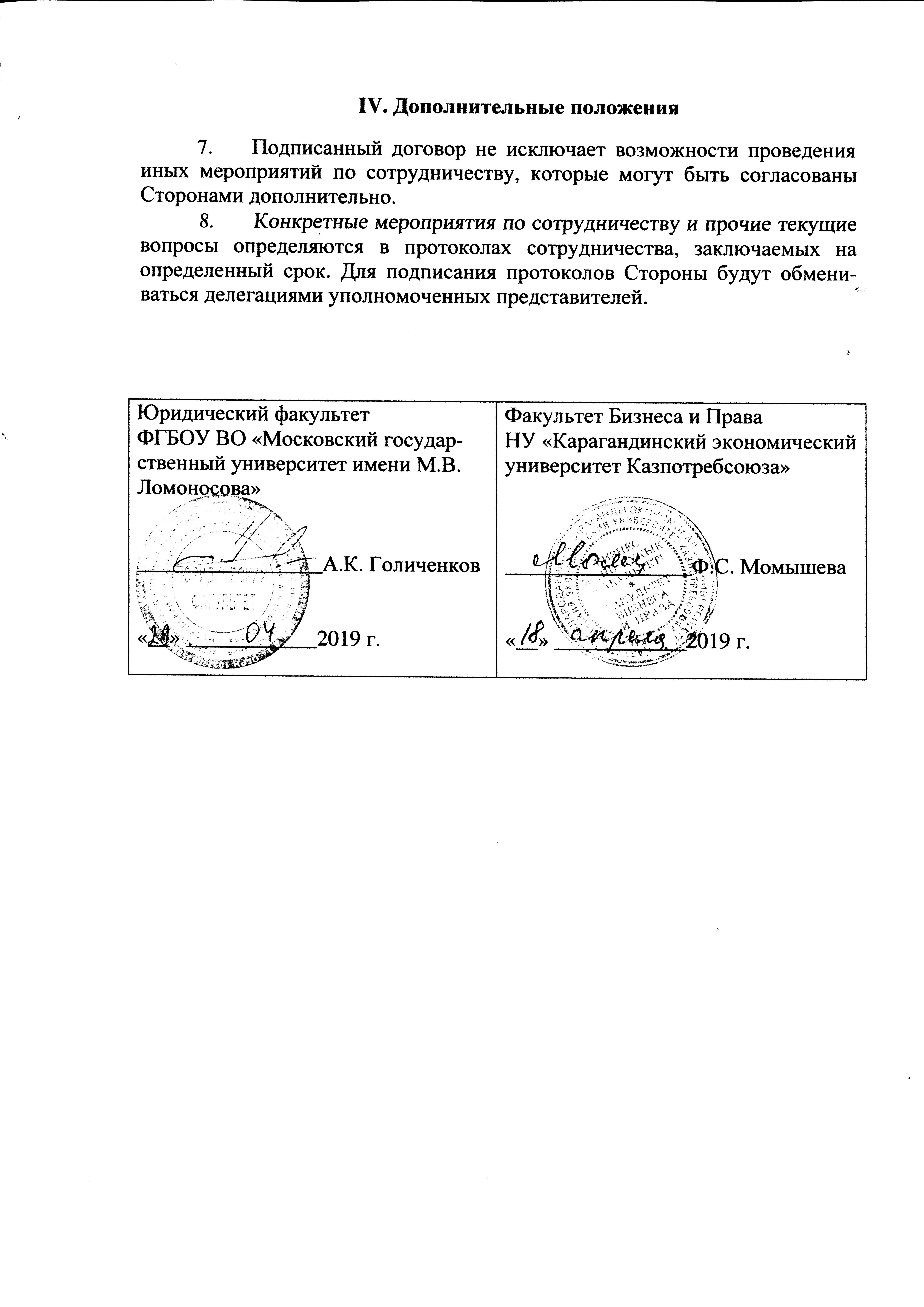 Құқықтану фаультетіФМБОМ ЖБ«М.В.Ломоносов атындағы Мәскеу мемлекеттік университеті»(Мәскеу, Ресей)_________________ А.К. Голиченков.«__»  ____________ 2019 ж.Бизнес және құқық факультетіМемлекеттік емес мекеме«Қарағанды экономикалық университеті Қазтұтынуодағы»(Караганды, Қазахстан)_________________ Ф.С. Момышева«__»  ____________ 2019 ж.